Morris & District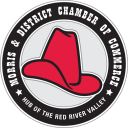 Chamber of CommerceMinutesMonday January 9, 2017In attendance Cheryl Crick(Administrative Assistant), Mabel Maxim( Vice President), Ed Voth ( Director), Ruth Murray(Director),Brenda Klassen  ( Director), Shannon Martin, Helga Hoeppne, Curtis Evenson, Lorne Hamblin, Chris Hamblin, Pat Schmitke, Don PlettRegular Meeting Called to order at 12:10Agenda-   Added- Stampede Kick Off To Agenda. Agenda was approved by Ruth Murray, 2nd by Helga HoeppneMinutes –    Approved by Brenda, 2nd by Ed VothCorrespondenceLetter from Access Credit Union in regards to hosting a movie in the park this August. Treasurer Report- Brenda Klassen - Brenda went thought an update of expenses and income for the month of Nov & Dec. Will need meeting soon for the 2016 Budget. $1300 in Chamber Bucks were bought in the month of December.  The Chamber Bucks need to be replaced.  They will need to be replaced and encoded with banking information.  This will need to be addressed at our next budget meeting.  Access Credit union wills still sell the chamber bucks , Brenda Klassen will provide that service on behalf of the Credit Union.  MOTION: Don Plett has motioned to have the signing authority change to the 2017 President, Vice President and Treasurer 2nd by Ruth Murray. CARRIED  MOTION: Pat Schmitke motioned that  e-transfers be done for the membership renewal and Brenda Klassen to have the account set up as needed to provide this service. This will mean that there will be only one executive member having access.  2nd  Lorne Hamblin. CARRIED Brenda Moved that her report be accepted, 2nd by Helga Hoeppne CARRIED  Administrative Assistant Report- Cheryl CrickGeneral office duties , Worked on Annual General Meeting, Town of Morris GrantMembership Report- Kathy Corbel-no reportTourism Report- Ed VothEd spoke about the new name is Central Manitoba Tourism ( CMT), They have a new chairperson and more funding provide to them this year.Executive Members Reports- No ReportsMorris Multiplex Report- No ReportsValley Ag Society Report-Trish Cianflone- Lorne Hamblin spoke about working on a plaque to recognize the donations of over 107 people that have been involved in the Valley Ag Society.Town of Morris Report- Ruth Murray-Ruth spoke about the Christmas Light Contest  Old BusinessAnnual Business Awards- Mabel wanted to say thank you to the Southeast Journal for providing us such great coverage of this event.  Motion: Helga Hoeppne mentioned that we order plaques for the award winners.  Cheryl Crick will place the order 2nd by Ed Voth CARRIEDChristmas Lights-  Was a huge success again this year.  The judging was done by two art club members (Thank-You) and we had winners in both the Business and Residential Categories. Thank You to the Southeast Journal for the great story.New Business AGM- ELECTION- We have our new executive for 2017Budget- A date is need to have a budget and a strategic planning session.  Will check with Kevin Hamblin to see what day would work.Stampede Kick Off- Cheryl spoke about working together with the business to do things alittle different this year. She suggested that we go back to the good old days and do a county fair theme!  A Stampede Kick Off committee needs to be put together.Town Of Morris Grant-  Cheryl is working to the Town Of Morris Grant for the 2017 Year.  Motion: Chris Hamblin motioned that the Town Of Morris Grant application should be for $2500.00 2nd by Don Plett CARRIEDMembers Input- Adjournment of meeting at 1:11PMNext meeting will be Feb 13, 2017